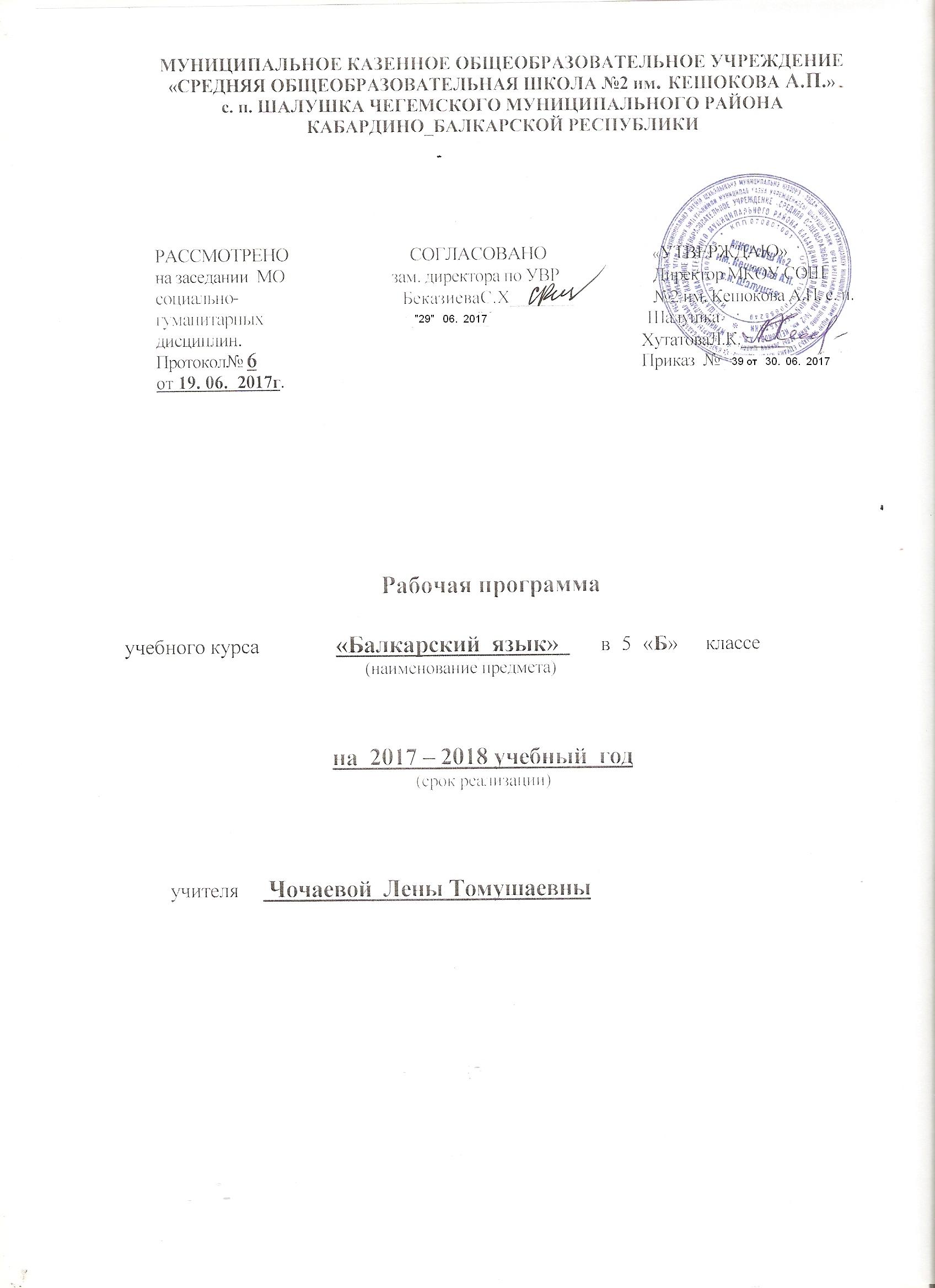                                       Пояснительная записка  Рабочая программа по балкарскому языку   под ред.  Гузеева Ж. М. составлена на основе: - Примерной  программы по балкарскому языку под ред. Гузеева Ж. М.- с основной образовательной программой основного общего образования МКОУ СОШ№2 им. Кешокова А.П. с.п. Шалушка; -  учебным планом МКОУ СОШ№2 им. Кешокова А.П. с.п. Шалушка;-с локальным актом МКОУ СОШ№2 им. Кешокова А. П.  с.п. Шалушка «Положение о разработке и утверждении рабочих программ, отдельных предметов, курсов, дисциплин, (модулей)»Рабочая программа предназначена для изучения балкарского языка в  5 классах по учебнику  «Малкъар тил»  под ред. Гузеева  Ж. М.Описание места учебного предмета в учебном плане В соответствии   учебным планом МКОУ СОШ№2 им. Кешокова А.П. с.п. Шалушка рабочая программа рассчитана на преподавание в 5 классах в объеме  70 часов. Количество часов в год –   70  часов. Количество часов в неделю  - 2 часа. Количество контрольных работ  -  8                             Используемый УМК        Планируемые результаты  освоения учебного   предмета.Личностными результатами освоения учащимися программы по балкарскому языку являются:1) понимание балкарского  языка как одной из основных национально-культурных ценностей   народа, определяющей роли родного языка в развитии интеллектуальных, творческих способностей и моральных качеств личности, его значения в процессе получения школьного образования;2) осознание эстетической ценности балкарского  языка; уважительное отношение к родному языку, гордость за него; 3)потребность сохранить чистоту балкарского  языка; 4) освоение национальной культуры; стремление к речевому самосовершенствованию;5) достаточный объем словарного запаса и усвоенных грамматических средств для свободного выражения мыслей и чувств в процессе речевого общения; способность к самооценке на основе наблюдения за собственной речью;Метапредметными результатами освоения учащимися программы по балкарскому языку являются;Владение всеми видами речевой деятельности:• адекватное понимание информации устного и письменного сообщения;• владение разными видами чтения;• адекватное восприятие на слух текстов разных стилей и жанров;• способность извлекать информацию из различных источников, включая средства массовой информации,   ресурсы Интернета; свободно пользоваться словарями различных типов, справочной литературой, в том числе и на электронных носителях;• овладение приемами отбора и систематизации материала на определенную тему; умение вести самостоятельный поиск информации; способность к преобразованию, сохранению и передаче информации, полученной в результате чтения; • умение сопоставлять и сравнивать речевые высказывания с точки зрения их содержания, стилистических особенностей и использованных языковых средств; говорение и письмо:• способность определять цели предстоящей учебной деятельности (индивидуальной и коллективной), последовательность действий, оценивать достигнутые результаты и адекватно формулировать их в устной и письменной форме;• умение воспроизводить прослушанный или прочитанный текст с заданной степенью свернутости (план, пересказ, конспект, аннотация);• умение создавать устные и письменные тексты разных типов, стилей речи и жанров с учетом замысла, адресата и ситуации общения;• способность свободно, правильно излагать свои мысли в устной и письменной форме, соблюдать нормы построения текста (логичность, последовательность, связность, соответствие теме и др.); адекватно выражать свое отношение к фактам и явлениям окружающей действительности, к прочитанному, услышанному, увиденному;• владение различными видами монолога (повествование, описание, рассуждение; сочетание разных видов монолога) и диалога (этикетный, диалог-расспрос, диалог-побуждение, диалог — обмен мнениями и др.; сочетание разных видов диалога);• соблюдение в практике речевого общения основных орфоэпических, лексических, грамматических, стилистических норм современного русского литературного языка; соблюдение основных правил орфографии и пунктуации в процессе письменного общения;• способность участвовать в речевом общении, соблюдая нормы речевого этикета; адекватно использовать жесты, мимику в процессе речевого общения;• способность осуществлять речевой самоконтроль в процессе учебной деятельности и в повседневной практике речевого общения; способность оценивать свою речь с точки зрения ее содержания, языкового оформления; умение находить грамматические и речевые ошибки, недочеты, исправлять их; совершенствовать и редактировать собственные тексты;Предметными результатами освоения выпускниками основной школы программы по  родному языку являются1) представление об основных функциях языка, о роли балкарского языка как национального языка   народа,  о связи языка и культуры народа, о роли родного языка в жизни человека и общества;2) понимание места родного языка в системе гуманитарных наук и его роли в образовании в целом;3) усвоение основ научных знаний о родном языке; понимание взаимосвязи его уровней и единиц;4) освоение базовых понятий лингвистики: лингвистика и ее основные разделы; язык и речь, речевое общение, речь устная и письменная; монолог, диалог и их виды; ситуация речевого общения; разговорная речь, научный, публицистический, официально-деловой стили, язык художественной литературы; жанры научного, публицистического, официально-делового стилей и разговорной речи; функционально-смысловые типы речи (повествование, описание, рассуждение); текст, типы текста; основные единицы языка, их признаки и особенности употребления в речи;5) овладение основными стилистическими ресурсами лексики и фразеологии , балкарского  языка, основными нормами балкарского  литературного языка (орфоэпическими, лексическими, грамматическими, орфографическими, пунктуационными), нормами речевого этикета и использование их в своей речевой практике при создании устных и письменных высказываний;6) опознавание и анализ основных единиц языка, грамматических категорий языка, уместное употребление языковых единиц адекватно ситуации речевого общения;7) проведение различных видов анализа слова (фонетический, морфемный, словообразовательный, лексический, морфологический), синтаксического анализа словосочетания и предложения, многоаспектного анализа текста с точки зрения его основных признаков и структуры, принадлежности к определенным функциональным разновидностям языка, особенностей языкового оформления, использования выразительных средств языка;8) осознание эстетической функции родного языка.      Содержание учебного предмета.      Кириш        Биринчи— тёртюнчю класслада окъул гъанны   къайтарыу  I. Айтцм. Айтымланы ахырларында тыйгъыч белги ле, Айтымны бащ эм сансыз членлери. Малкъар тилш магъанасыны юеюнден ал билдириуле.Тауушла бла харфла. Ачыкъла бла къысыкъла. Ба зыкъ эм назик ачыкъ тауушла. Зынгырдауукъ эм туна кы къысыкъ тауушла. Экиленнген къысыкъла, аланк жазылыулары. Сёзню къурамы.Сёзню бир тизгинден башха тизгиннге кёчюрюу.Атны магъанасы эм соруулары. Атяы жангызлыкт эм кёплюк санлары. Атны болушлада тюрлениулер! (бирлик санда).Сыфатны магъанасы эм соруулары. Санауну магъа насы эм соруулары.Алмашны магъанасы. Бетлеучю алмашла, аланы кёп люк эм жангызлыкъ санлары.Этимни магъанасы эм соруулары. Этимни заман лары.Сёзлеуюо магъанасы эм соруулары. Байламла Э1 айтымда къуллукълары.                         Синтаксис бла пунктуация   П. Сёз тутуш. Сёз тутушда баш эм бойсуннган сёзлё Сёз тутушну тинтиу.Хапарлаучу, соруучу эм кётюрюучю айтымла. О: айтымланы ахырларында тыйгъыч белгиле.Айтымны баш (башчы бла хапарчы) эм сансыз (тол-туруучу, айгъакълаучу эм болум) членлери. Бир туудук! членлери болгъан айтымла. Алада тыйгъыч белгиле ЗКайылгъан эм жайылмагъан айтымла. Бош айтымнн тинтиу. Къош айтым,  Айланыу. Айланыуда тыйгъыч белгиле. Авторну. сёзлерини аллында-эм аладан сора да туу-ра сёз. Аллай туура сёз айтымлада тыйгъыч белгиле.Ш. Хапарлаучу, соруучу эм кётюрюучю айтымлада жнтонацияны тюз сакълау.                  Фонетика бла  графика . Орфография.   I. Тауушла бла харфла. Ачыкъ тауушла бла харфла. Ачыкъ тауушланы къуралыулары. Базыкъ эм назйк, аринли эм эринсиз, тар эм кенг ачыкъ тауушла. Ачыкъ тауушланы тюз жазылыулары.Къысыкъ тауушла бла харфла. Къысыкъ тауушланы гъуралыулары. Зынгырдауукъ эм тунакы къысыкъ тжуущла. Нёгерли къысыкъла. В, Ф, Щ, Ц къысыкъланы жюрютюлюулери. Къысыкъ тауушланы тюз жазылыулары.Сингармонизм. Сёзде басым. Алфавит.	..Бир къауум харфланы я, ё, е, ю, у таууш магъана-дары. Малкъар тилде къаты (ъ) эм зкумушакъ (ь) белги-лени жюрютюлюулери. Экиленнген къысыкъланы сёз-жю тамырында жазылыулары. Оёзню ахырында ачыкъ-ланы ызларындан келген к, къ, л къысыкъланы жазы-лыулары. Орфоэпия, орфография. Сёзню тамырында ба-сыхсыз ачыкъланы бла къысыкъланы жюрютюлюулери.П. Айтылыулары бла жазылыулары бирге келишмеген  къысыкъланы окъуй эм жаза билиу. Орфография сёзлюк бла ишлей билиу.Сёзню фонетика жаны бла тинтиу.Лексика    I. Малкъар тилни сёз байлыгъы.Сёзню магъанасы. Сёзде кёп магъаналыкъ. Омонимле, синонимле бла антонимле.П. Сёзлени тюз магъаналарында хайырлана билиу. Ононимле, синонимле эм антонимле бла хайырлана билиу.                                    Морфология. Сез къурау.  I. Сезню тамыры. Бир тамырлы сёзле. Сёз къураучу асалгъаула бла сёз тюрлендириучю жалгъаула. Сёзню къурамын тинтиу, белгияени салыу. Туура сёзлю айтымла ктьурау эм аланы тыйгьыч белгилерин салыу. Сёзледе Я, Е, Ё, К), А, У ачыкъланы тюз окъуй эм жа-за билиу. Къыйын болмагъан сёзлени фонетика, морфология жаны бла эм къурамларын тинтиу.II. Сёзню къурамын тохташдыра билиу. Сёз къураучу  жалгьауланы болушлукълары бла тюрлю-тюрлю сёзле къурай билиу. Къысхартылгъан къош сёзлени тюэ  окъуй билиу.Жылны ичинде окъулгъанны къайтарыу  Байламлы сёлешиуню ёсдюрюу  Къарагъан суратыны, окъугъан текстини юсюнденЯ берилген темагьа кёре, ушакъ бардыра билиуню ёсдюрюу.Ушакъ нёгерини сорууларына толу, тюз эм къысхЯ жууап бере билирге юйретиу. Окъулгъан текстни магъа-Я насыны юсюнден планнга кёре кесини оюмун айта би-И лирча этиу.Уетазны болушлугъу бла берилген темагъа план жаЛ рашдырыргъа юйретиу.Вир неда талай суратны неда экскуреиягьа баргъанН да кёрген затларыны эм урунууну дерсини юсюндеЛ окъуучуну ол кеси жарашдыргъан планнга кёре 5—6 айтымы болгъан хапарчыкъ айтыргъа неда жазаргъа    Школчуну   50—55 сёзю   болгъан   хапарны   текстинвхапарлаучу эм соруучу айтымла бла план жарашдырырв гъа, эм ол планнга кёре изложение жазаргъа юйретиуЯ Аны сабанда, терек бахчала эм юйде уллулагъа къалаЯ эм не бла болушханыны. сабип оюнланы, табийгъатнЛ болумларыны неда кесини еынамыны юсюнден гитче ха| пар къурашдырыргъа юйретиу.Окъуучуну кесини жашаууну, ишини юсюнден нёв герине къысха письмо жазаргъа юйретиу.Окъуучуланы билимлерине излем.Бешинчи классны окъуучулары окъуу жылны ахырында бу затланы билирге тийишлидиле:Биринчи-бешинчи класслада окъугъан материаллш гъа кёре орфограммаланы табыу эм аланы жазылыу жо~ рукълары бла хайырланыу.Оёзню тамыры бла жалгъауларын, бир тамырлы сёя лени табыу. Айтымны членлери: баш (башчы бла хав парчы) эм сансыз (толтуруучу, айгъакълаучу эм болум членлери.Бош эм къош айтымлада тыйгъыч белгиле. Айтымда айланыуну эм кириш сёзлени табыу,   анда  тыйгъьыч велгияени салыу. Туура сёзлю айтымла ктьурау эм аланы тыйгьыч белгилерин салыу. Сёзледе Я, Е, Ё, К), А, У ачыкъланы тюз окъуй эм жа-за билиу. Къыйын болмагъан сёзлени фонетика, морфология жаны бла эм къурамларын тинтиу.планирование     Календарно – тематическое планирование                                Порядковый                            номер учебникаАвтор/авторский коллективНаименование учебникаКлассНаименование издателя(ей) учебникаАдрес страницы об учебникеАдрес страницы об учебнике на официальном сайте издателя (издательства)Филология (предметная область)Филология (предметная область)Филология (предметная область)Филология (предметная область)Балкарский  язык (учебный предмет)Балкарский  язык (учебный предмет)Балкарский  язык (учебный предмет)Балкарский  язык (учебный предмет)Гузеева Ж. М.«Малкъар тил»5  Нальчик: «Эльбрус»http://www.akademkniga.ru/catalog/15/1194/№ п/пТема разделаКоличествочасовВ том числеВ том числе№ п/пТема разделаКоличествочасовЛабораторные, практические работы (тема)(Для филологов – изложения, сочинения, развернутые ответы на вопросы - РР)	Контрольные и диагностические работы (тема)1.Кириш12.1-4 класслада окъугъанны къайтарыу111Сынау жаздырма«Къайтарыу ишле» -деген темагъа13.Синтаксис бла пунктуация19Сынау жаздырма«Айтымны баш членлери»-деген темагъа1Сынау жаздырма«Айтымны бирттуудукъ тчленлери»- деген темагъа1Сынау жаздырма«Къош айтым»- деген темагъа14.Фонеика. Графика.орфоэпия. орфография.16Эсденжазма«Лексикоологиядан билимлерин тинтиу»1Сынау жаздырма«Сезледе къысыкъланыЖазылыулары»- деген темагъа15.Лексикология.9Эсденжазма  «Таулу ана»6.Морфология.   Сез къурау.6Сынау жаздырма«Сезню жалгъауу эм тамыры»- деген темагъа17.Жылны ичинде окъулгъанны къайтарыу.8Итого:Итого:7026№п/пТема урокаКол- час                                   Планируемые  результаты  обучения
                                  Планируемые  результаты  обучения
                                  Планируемые  результаты  обучения
                                  Планируемые  результаты  обучения
Дата проведенияДата проведенияПримечанияПримечанияПримечанияПримечания№п/пТема урокаКол- час Личностные Личностные Предметные Метапредметные Дата проведенияДата проведенияПримечанияПримечанияПримечанияПримечания№п/пТема урокаКол- час Личностные Личностные Предметные Метапредметные По плануПо фактуПримечанияПримечанияПримечанияПримечания1Тил эм жамауат жашауда аны магъанасы.1Тил эм жамауат жашауда аны магъанасы. Малкъар тил тюрк тиллени бириди.Жашауда тилни уллу магъанасы болгъанын билиргеМалкъар тил тюрк тиллени бири  -къыпчакъ къауумну къыпчакъ –къуман кесеги болгъанын билиргеЖашауда тилни уллу магъанасы болгъанын билиргеМалкъар тил тюрк тиллени бири  -къыпчакъ къауумну къыпчакъ –къуман кесеги болгъанын билиргеКоммуникативные: Селешиуде негерге ангылашхан айтыула къураргъа, ол нении ангылагъанын, кёргенин эсге алыргъаПознавательные:Борчларын тюрлю тюрлю мадарла бла тындарыугъа эс салыргъаРегулятивные:Салыннган бегимлени  амалларын тинтгенде жорукъланы эсге алыргъа 2Литература тил эм диалектле.1Литература тилни тазалыгъын сакълау.Жазыу эм сёлешиу тил. Литература сёзле, диалект сёзле, эриши сёзле.Жазыу эм сёлешиу тиллени башхалыкъларын айырыу, тилни стильлерин билиу.Жазыу эм сёлешиу тиллени башхалыкъларын айыра билирге, тюз сёлеширге юйрениргеЖазыу эм сёлешиу тиллени башхалыкъларын айырыу, тилни стильлерин билиу.Жазыу эм сёлешиу тиллени башхалыкъларын айыра билирге, тюз сёлеширге юйрениргеКоммуникативные: Кесинги оюмунгу, акъылынгы къурай билиргеПознавательные:   Тындырмай амалы болмагъан оюмну къысха айтыргъаРегулятивные:Окъуу задачаны ангыларгъа, сакъларгъа 3Сёз къураучу эм сёз тюрлендириучю жалгъаула.1Тамыр сёзле. Сёз къураучу эм сёз тюрлендириучю жалгъаула.Сёзню къурамын билирге: сёзню тамырын, жалгъауларын айыра билирге.Сёзню тамырын, жалгъауларын таба билиргеСёзню къурамын билирге: сёзню тамырын, жалгъауларын айыра билирге.Сёзню тамырын, жалгъауларын таба билиргеКоммуникативные: Ушакъ бардыргъанда, бирге ишлегенде кесиникинден башха хар адамны кесини акъылы, оюму болургъа  амалын ангыларгъа, аланы оюмларына эсеплеп эс бурургъа Познавательные:Илимни къурамына эс салыргъа Регулятивные:Окъуу задачаны ангыларгъа, къалгъа алыргъа эм сакъларгъа4Тилни кесеклери .Ат.1Тилни кесеклери. Атны шартларын ангылатыу.Тилни кесеклерини ичинде атланы айыра билиуАтны шартларын билирге, айтымланы ичинде атланы таба билирге.Тилни кесеклерини ичинде атланы айыра билиуАтны шартларын билирге, айтымланы ичинде атланы таба билирге.КоммуникативныеБирге ишлегенде башха оюмланы тергерге эм бирге келишдирип ишлерге итинирге Познавательные:Окъуу задачаланы этерге керекли информацияны китапла бла хайырлана излерге Регулятивные:Мадар бла ишни хыйсабын айыра билирге5Сыфат.1Сыфатны шартларын ангылатыу. Сыфатла бла айтымла къуратыу.Айтымланда сыфатланы табаргъа юйрениу.Сыфатланы шартларын билирге, айтымны ичинде, соруу салып, сыфатланы таба билирге.Айтымланда сыфатланы табаргъа юйрениу.Сыфатланы шартларын билирге, айтымны ичинде, соруу салып, сыфатланы таба билирге.КоммуникативныеСоруула бере билиргеПознавательные:Кеси кючю бла задачаны этерге амалла, жолла къураргъаРегулятивные:Устазны багъа салыууна адекватно къараргъа6Санау.1Санауланы шартларын билдириу. Санаула бла айтымла къуратыу.Текстде санауланы табаргъа юйрениу.Санауланы сорууларын билирге, текстде, соруусалып, санауну таба билирге.Текстде санауланы табаргъа юйрениу.Санауланы сорууларын билирге, текстде, соруусалып, санауну таба билирге.КоммуникативныеОкъуу этиулени низамгъа салгъанда селешиу бла, ушакъ бла хайырлана билирге Познавательные:Синтез эте билирге, кесекледен сау оюмну къараугъа юйрениргеРегулятивные:Окъуу ишлени, керекли заманда, шатык уллу ауаз бла тыйыншлы формада этерге7Алмаш1Алмашны шартларын ангылатыу, тюз сёлеширге юйрениуАлмашланы шартларын  эсге тюшюрюп ,текстде хайырл1ана юйренирге.Алмашла бла хайырлана билирге, тестде алмашланы таба билирге.Алмашланы шартларын  эсге тюшюрюп ,текстде хайырл1ана юйренирге.Алмашла бла хайырлана билирге, тестде алмашланы таба билирге.Коммуникативные: Бирге ишлегенде оюмлары къаршчы келселеда бирча оюмгъа келирге негер бла сёз бегите билирге Познавательные: Сёлешиуню, айтыуну ауаз бла эм жазыу формада тюшюнюп эм кеси сюйгенча къураргъаРегулятивные:Этген халатланы тергерге, анга кёре этиулеге, ишге ол бошалгъандан сора  керекли тюзетиулени кийирирге8Этим1Этимни грамматика ышанлары: заманы, бети, саны.Текстде, соруу салып, этимлени таба билирге, айтымда къуллугъун айырыргъа.Этимлени грамматика ышанларын билирге, соруу салып, таба билирге, аланы  айтымда къуллукъларын айырыргъа.Текстде, соруу салып, этимлени таба билирге, айтымда къуллугъун айырыргъа.Этимлени грамматика ышанларын билирге, соруу салып, таба билирге, аланы  айтымда къуллукъларын айырыргъа.Коммуникативные: Селешиуде монолог бла хайырланыргъа, диалог къураргъа Познавательные: Жорукълагъа патыуа айта билиргеРегулятивные:Шатык тили, ауаз формада окъуу этиулени тындырыргъа9Сёзлеуле.1Сёзлеулени грамматика ышанлары, тюрленмеучюсюТекстде сёзлеулени табаргъа юйрениу. Сёзлеуле бла айтымла къуратыу.Сёлеулени грамматика ышанларын билирге, ала блат юз хайырлана билирге, айтымда таба билирге.Текстде сёзлеулени табаргъа юйрениу. Сёзлеуле бла айтымла къуратыу.Сёлеулени грамматика ышанларын билирге, ала блат юз хайырлана билирге, айтымда таба билирге.Коммуникативные: Окъуу этиулени низамгъа салгъанда селешиу бла, ушакъ бла хайырлана билиргеПознавательные: Хар тюрлю текстден баш магъанасын чыгъара билиргеРегулятивные:Берилген борчха аны излемлерине, шартларына кёре кесинги этиулерини план бла жарашдырыргъа10Сынау жаздырма«Къайтарыу ишле»- деген темагъа1Текстни магъанасын ачыкълау, кесеклеге юлеширге юйрениу, сёлешимни игилендириуТекстни магъанасын ачыкъларгъа юйрениу, аны кесеклеге юлешиу, хар кесегине ат атау.Текстни магъанасын ачыкълй, аны кесеклеге юлешип, план жарашдыра билиргеТекстни магъанасын ачыкъларгъа юйрениу, аны кесеклеге юлешиу, хар кесегине ат атау.Текстни магъанасын ачыкълй, аны кесеклеге юлешип, план жарашдыра билиргеКоммуникативные:Соруула бере билиргеПознавательные: Тинтилген теманы бек керекли эм аз магъаналы ышанларын анализ эте билиргеРегулятивные:Шатык тили, ауаз формада окъуу этиулени тындырыргъа11Байламла,кесекчикле, сонгурала.1Тилни болушлукъчу кесеклерини, баш кесеклеринден башхалыкъны ачыкълау.Тилни болущлукъчу кесеклерини айтымда къуллукъларын ачыкълау.Тилни болушлукъчу кесеклерин баш кесеклеринден айыра билирге, аланы хар бирини энчиликлерин айыра билирге.Тилни болущлукъчу кесеклерини айтымда къуллукъларын ачыкълау.Тилни болушлукъчу кесеклерин баш кесеклеринден айыра билирге, аланы хар бирини энчиликлерин айыра билирге.КоммуникативныеОкъуу этиулени низамгъа салгъанда селешиу бла, ушакъ бла хайырлана билиу Познавательные: Жорукълагъа патыуа айта билиргеРегулятивные:Этген халатланы тергерге, анга кёре этиулеге, ишге ол бошалгъандан сора  керекли тюзетиулени кийирирге12Сёз тутуш.1Тилни болушлукъчу кесеклерини, баш кесеклеринден башхалыкъны ачыкълауАйтымны сёз тутушлагъа юлеширге юйрениу,  баш сёзден бойсуннган сёзге соруу сала билиу.Айтымда сёз тутушланы таба билирге, баш сёзден бойсуннган сёзге соруу сала билирге, сёз тутушну айтымдан айыра билирге.Айтымны сёз тутушлагъа юлеширге юйрениу,  баш сёзден бойсуннган сёзге соруу сала билиу.Айтымда сёз тутушланы таба билирге, баш сёзден бойсуннган сёзге соруу сала билирге, сёз тутушну айтымдан айыра билирге.КоммуникативныеБирге ишлегенде башха оюмланы тергерге эм бирге келишдирип ишлерге итинирге Познавательные: Айырылгъан темада айтылгъанны  бир шартха кёре жорукъгъа салыргъа, тизерге эм тенглешдирирге, класслагъа бёле билирге Регулятивные:Результатха кёре ахыр эм хар атламлы тинтиуню толтура билирге 13Айтым.1Айтым. Айтымны шартлары.Сёз тутушну айтымдан айырыргъа юйрениу, байламлы тилни ёсдюрюу.Сёз тутушну айтымдан айыра билирге. Айтымны сёз тутушдан башхалыгъын билирге.Сёз тутушну айтымдан айырыргъа юйрениу, байламлы тилни ёсдюрюу.Сёз тутушну айтымдан айыра билирге. Айтымны сёз тутушдан башхалыгъын билирге.КоммуникативныеБирге ишлегенде башха оюмланы тергерге эм бирге келишдирип ишлерге итинирге Познавательные: Китапла бла хайырлана окъуу задачаланы этерге керекли информацияны излерге Регулятивные:Шатык тилли, ауаз формада окъуу этиулени тындырыргъа14Текст. Текстде баш оюмну табыу.1«Текст» терминни ангылатыу.Текстни айтымдан башхалыгъы.Текстни айтымдан башхалыгъын ангылатыу, байламлы тилни ёсдюрюу.Айтым бла текстни башхалыгъын айыра билирге,къайсы болса да бир темагъа къысха текст жарашдыра билирге; текстде баш оюмну таба билирге.Текстни айтымдан башхалыгъын ангылатыу, байламлы тилни ёсдюрюу.Айтым бла текстни башхалыгъын айыра билирге,къайсы болса да бир темагъа къысха текст жарашдыра билирге; текстде баш оюмну таба билирге.КоммуникативныеОкъуу этиулени низамгъа салгъанда селешиу бла, ушакъ бла хайырлана билирге Познавательные: Хар тюрлю текстден баш магъанасын чыгъара билиргеРегулятивные:Мадар бла ишни хыйсабын айыра билирге15Айтымны къуллукъларына кёре тюрлюлери.1Къуллукъларына кёре айтымны тюрлюлери: хапарлаучула, соруучула,  буйрукъчулаКъуллукъларына кёре айтымланы тюрлюлерин айырыргъа юйрениу.Къуллукъларына кёре айтымланы тюрлюлерин айыра билирге, ала бла айтвмла къурай билирге.Къуллукъларына кёре айтымланы тюрлюлерин айырыргъа юйрениу.Къуллукъларына кёре айтымланы тюрлюлерин айыра билирге, ала бла айтвмла къурай билирге.Коммуникативные: Селешиуде негерге ангылашхан айтыула къураргъа, ол нении ангылагъанын, кёргенин эсге алыргъаПознавательные: Жорукълагъа патыуа айта билиргеРегулятивные:Этген халатланы тергерге, анга кёре этиулеге, ишге ол бошалгъандан сора  керекли тюзетиулени кийирирге16Айтымны членлери. Айтымны баш членлери.1 Айтымны членлери. Айтымны баш членлери: башчы, хапарчы. Соруулары.Айтымны, соруу салып, баш членлерин табаргъа юйрениуАйтымны баш членлерини сорууларын билирге, айтымда таба билиргеАйтымны, соруу салып, баш членлерин табаргъа юйрениуАйтымны баш членлерини сорууларын билирге, айтымда таба билиргеКоммуникативныСоруула бере билиргеПознавательные: Окъуу задачаланы этерге керекли информацияны китапла бла хайырлана излерге Регулятивные:Салыннган бегимлени  амалларын тинтгенде жорукъланы эсге алыргъа 17Сынау жаздырма«Айтымны баш членлери»-деген темагъа1Текстни баш оюмун таба билиу, план жарашдыра билиу.Текстде баш оюмну таба билирге, план жарашдыра билирге.Текстни баш оюмун таба билиу, план жарашдыра билиу.Текстде баш оюмну таба билирге, план жарашдыра билирге.Коммуникативные: Селешиуде негерге ангылашхан айтыула къураргъа, ол нени ангылагъанын, кёргенин эсге алыргъаПознавательные: Тинтилген теманы бек керекли эм аз магъаналы ышанларын анализ эте билиргеРегулятивные: Результатха кёре ахыр эм хар атламлы тинтиуню толтура билирге18Айтымны сансыз членлери. Толтуруучу.1Айтымны сансыз членлери.Толтуруучу.Айтымны сансыз членлерин баш членлеринден айыра билиуАйтымны сансыз членлерин таба билирге.Толтуруучуну айтымда таба билирге.Айтымны сансыз членлерин баш членлеринден айыра билиуАйтымны сансыз членлерин таба билирге.Толтуруучуну айтымда таба билирге.Коммуникативные: Кесинги оюмунгу , акъылынгы къурай билиргеПознавательные: Китапла бла хайырлана окъуу задачаланы этерге керекли информацияны излерге Регулятивные: Результатха кёре ахыр эм хар атламлы тинтиуню толтура билирге19Айгъакълаучу1Айтымны сансыз членлери.Айгъакълаучу.Айтымны баш членлерин сансыз членледен айыра билиуАйгъакълаучуну айтымда , соруу салып, таба билиргеАйтымны баш членлерин сансыз членледен айыра билиуАйгъакълаучуну айтымда , соруу салып, таба билиргеКоммуникативные: Башха оюмланы тергерге эм бирге келишдирип ишлерге итиниргеПознавательные: Синтез эте билирге, кесекледен сау оюмну къарай билиргеРегулятивные:Мадар бла ишни хыйсабын айыра билирге20Болум.1Айтымны сансыз членлери. Болум.Айтымда сансыз членлени таба билирге.Айтымланы синтаксис жаны бла тинте билирге,толу эм кенг магъаналы айтымла къурай билирге.Айтымда сансыз членлени таба билирге.Айтымланы синтаксис жаны бла тинте билирге,толу эм кенг магъаналы айтымла къурай билирге.Коммуникативные: Бирге ишлегенде оюмлары къаршчы келселеда бирча оюмгъа келирге негер бла сёз бегите билиргеПознавательные: Сылтау-себеп байламлыкъны таба билиргеРегулятивные:Устазны багъа салыууна адекватно къарау21Эки баш членли жайылгъан эм жайылмагъан айтымла.1Жайылгъан эм жайылмагъан айтымла.Эки баш членли жайылгъан эм жайылмагъан айтымланы айыра билирге.Эки баш членли жайылгъан эм жайылмагъан айтымланы синтаксис жаны бла тинте билирге, аллй айтымла къурай билирге.Эки баш членли жайылгъан эм жайылмагъан айтымланы айыра билирге.Эки баш членли жайылгъан эм жайылмагъан айтымланы синтаксис жаны бла тинте билирге, аллй айтымла къурай билирге.КоммуникативныеБирге ишлегенде башха оюмланы тергерге эм бирге келишдирип ишлерге итинирге Познавательные: Жорукълагъа патыуа айта билиргеРегулятивные:Берилген борчха аны излемлерине, шартларына кёре кесинги этиулеринги план бла жарашдырыргъа22Бир туудукъ членлери болгъан айтымла.1Айтымны бир туудукъ членлери.Бир бирлери бла байламсыз байланнган бир туудукъ членлери болгъан айтымла.Бир туудукъ членлери болгъан айтымланы айыра билиу, тыйгъыч белгилени сала билиу.Байламсыз бир туудукъ членлери болгъан айтымлада тыйгъыч белгилени сала билирге.Бир туудукъ членлери болгъан айтымланы айыра билиу, тыйгъыч белгилени сала билиу.Байламсыз бир туудукъ членлери болгъан айтымлада тыйгъыч белгилени сала билирге.Коммуникативные: Бирге ишлегенде оюмлары къаршчы келселеда бирча оюмгъа келирге негер бла, сёз бегите билирге Познавательные: Тындырмай амалы болмагъан оюмну къысха айтыргъаРегулятивные: Результатха кёре ахыр эм хар атламлы тинтиуню толтура билирге23Бир туудукъ членли айтымлада тыйгъыч белгиле.1Тенг жарашдырыучу байламланы болушлукълары бла байланнган бир туудукъ членлери болгъан айтымла.Бир туудукъ членли айтымлада жыйышдырыучу сёзле.Тенг жарашдырыучу байламлары болгъан бир туудукъ членли айтымлада тыйгъыч белгиле салыргъа юйрениу.Тенг жарашдырыучу байламлары болгъан эм жыйышдырыучу сёзлери болгъан айтымлада тыйгъыч белгилени сала билирге.Тенг жарашдырыучу байламлары болгъан бир туудукъ членли айтымлада тыйгъыч белгиле салыргъа юйрениу.Тенг жарашдырыучу байламлары болгъан эм жыйышдырыучу сёзлери болгъан айтымлада тыйгъыч белгилени сала билирге.Коммуникативные: Селешиуде негерге ангылашхан айтыула къураргъа, ол нении ангылагъанын, кёргенин эсге алыргъаПознавательные:Борчларын тюрлю тюрлю мадарла бла тындарыугъа эс салыргъаРегулятивные:Салыннган бегимлени  амалларын тинтгенде жорукъланы эсге алыргъа 24Грамматика жумушу бла жаздырма  «Айтымны бирттуудукъ тчленлери»- деген темагъа1Окъуучуланы билимлерин линтиу, кемчиликлерин ачыкълау.Окъуучуланы билимлерин линтиу, кемчиликлерин ачыкълау.Коммуникативные: Бирге ишлегенде, ушакъ бардыргъанда кесиникинден башха хар адамны кесини акъылы, оюму болургъа  амалын ангыларгъа, аланы оюмларына эсеплеп эс бурургъа Познавательные: Китапла бла хайырлана окъуу задачаланы этерге, керекли информацияны излерге Регулятивные: Берилген борчха аны излемлерине, шартларына кёре кесинги этиулеринги план бла жарашдырыргъа25Айланыулу айтымла.1Айланыу.Аны баш шартлары.Айланыуну баш шартлары.Аны башчы бла тенглешдириу, айланыулу айтымланы схемаларын этерге юйрениу.Айтымда айланыуланы таба билирге, айтымны схемасын эте билирге, тыйгъыч белгилени сала билирге.Айланыуну баш шартлары.Аны башчы бла тенглешдириу, айланыулу айтымланы схемаларын этерге юйрениу.Айтымда айланыуланы таба билирге, айтымны схемасын эте билирге, тыйгъыч белгилени сала билирге.Коммуникативные: Окъуу этиулени низамгъа салгъанда селешиу бла, ушакъ бла хайырлана билирге Познавательные: Сылтау-себеп байламлыкъны таба билиргеРегулятивные:Результатха кёре ахыр эм хар атламлы тинтиуню толтура билирге26Къош айтым.1Къош айтым.Къош айтымны кесеклерини бир бирге байланыулары.Къош айтымлада тыйгъыч белгиле.Къош айтымны бош айтымдан айыра, аллай айтымлада тыйгъыч белгилени сала билиу.Къош айтымны кесеклерин таба, тыйгъыч белгилени тюз сала, айтымны схемасын эте билирге.Къош айтымны бош айтымдан айыра, аллай айтымлада тыйгъыч белгилени сала билиу.Къош айтымны кесеклерин таба, тыйгъыч белгилени тюз сала, айтымны схемасын эте билирге.Коммуникативные: Соруула бере билиргеПознавательные: Кесекледен сау оюмну къараууча синтез эте билиргеРегулятивные: Окъуу задачаны ангыларгъа, сакъларгъа27Къош айтымны тинтиу.1Къош айтымны баш шартларыКъош айтымланы синтаксис жаны бла тинтирге юйрениуКъош айтымны бош айтымдан айыра билирге, къош айтымланы бир бирге къалай байланнганларын билиргеКъош айтымланы синтаксис жаны бла тинтирге юйрениуКъош айтымны бош айтымдан айыра билирге, къош айтымланы бир бирге къалай байланнганларын билиргеКоммуникативные: Окъуу этиулени низамгъа салгъанда селешиу бла, ушакъ бла хайырлана билиргеПознавательные: Жорукълагъа патыуа айта билиргеРегулятивные: Устазны багъа салыууна адекватно къараргъа28Сынау жаздырма«Къош айтым»- деген темагъа1Окъуучуланы билимлерин тинтиу , алада кемчиликлени ачыкълауОкъуучуланы билимлерин тинтиу , алада кемчиликлени ачыкълауКоммуникативные: Бирге ишлегенде, ушакъ бардыргъанда хар адамны кесини акъылы, оюму болургъа  амалын ангыларгъа кесиникинден башха, аланы оюмларына эсеплеп эс бурургъа Познавательные: Хар тюрлю текстден баш магъанасын чыгъара билиргеРегулятивные: Окъуу задачаны ангыларгъа, къалгъа алыргъа эм сакъларгъа29Тюз сёзю болгъан айтымла.1Тюз сёз. Авторну сёзлери бла тюз сёз. Аллай сёзлю айтымлада тыйгъыч белгиле.Тюз сёз.Тюз сёзлю айтымлада тыйгъыч белгилени сала билиу.Тюз сёзлю айтымланы айыра, схемаларын эте, тыйгъыч белгилерин сала билирге. Тюз сёзлю айтымла къурай билирге.Тюз сёз.Тюз сёзлю айтымлада тыйгъыч белгилени сала билиу.Тюз сёзлю айтымланы айыра, схемаларын эте, тыйгъыч белгилерин сала билирге. Тюз сёзлю айтымла къурай билирге.Коммуникативные: Башха оюмланы тергерге эм бирге келишдирип ишлерге итинирге Познавательные: Тинтилген теманы бек керекли эм аз магъаналы ышанларын анализ эте билиргеРегулятивные: Мадар бла ишни хыйсабын айыра билирге30Ушакъ.1Ушакъ.Ушакъны репликалары. Алада тыйгъыч белгиле.Ушакъны репликалары, алада тыйгъыч белгилени сала билиу.Ушакъ да тыйгъыч белгилени сала билирге.Ушакъны репликалары, алада тыйгъыч белгилени сала билиу.Ушакъ да тыйгъыч белгилени сала билирге.Коммуникативные: кесинги оюмунгу , акъылынгы къурай билиргеПознавательные: Айырылгъан темада айтылгъанны  бир шартха кёре жорукъгъа салыргъа, тизерге эм тенглешдирирге, класслагъа бёле билиргеРегулятивные:Результатха кёре ахыр эм хар атламлы тинтиуню толтура билирге31Эсденжазма «Журчукъ»1Окъуучуланы орфографиядан бла пунктуациядан билимлерин тинтиуЭсденжазмада болдургъан халатла бла иш бардыра билиргеОкъуучуланы орфографиядан бла пунктуациядан билимлерин тинтиуЭсденжазмада болдургъан халатла бла иш бардыра билиргеКоммуникативные: Бирге ишлегенде, ушакъ бардыргъанда кесингикинден башха хар адамны кесини акъылы, оюму болургъа  амалын ангыларгъа, аланы оюмларына эсеплеп эс бурургъаПознавательные: Борчланы тюрлю тюрлю мадарла бла тындырыугъа эс салыргъаРегулятивные:Салыннган бегимлени  амалларын тинтгенде жорукъланы эсге алыргъа32Фонетика. Тилни тауушлары. Ачыкъ тауушла.1Фонетика.Ачыкъ эм къысыкъ тауушла. Сёзню бёлюмю, сёзде басым, интонация.Ачыкъ тауушланы белгилеген харфла. Ачыкъ тауушланы къауумлары: базыкъла,назикле; эринлиле, эринсизле; кенгле тарлаФонетикада бла графикада не зат окъулгъанын билдиру.Ачыкъ тауушланы къауумларын, аланы белгилеген харфланы билдириу.Ачыкъ эм къысыкъ тауушланы къуралыуларында башхалыкъланы ,ачыкъ тауушланы  белгилеген харфланы,аланы къауумларын билирге.Фонетикада бла графикада не зат окъулгъанын билдиру.Ачыкъ тауушланы къауумларын, аланы белгилеген харфланы билдириу.Ачыкъ эм къысыкъ тауушланы къуралыуларында башхалыкъланы ,ачыкъ тауушланы  белгилеген харфланы,аланы къауумларын билирге.Коммуникативные: Башха оюмланы тергерге эм бирге келишдирип ишлерге итинирге Познавательные: Тындырмай амалы болмагъан ишни оюмну къысха айтыргъаРегулятивные:Мадар бла ишни хыйсабларын айыра билирге33Ачыкъ тауушланы къарыулу эм къарыусуз орунлары.1Ачыкъ тауушланы къарыулу эм къарыусуз орунлары. Къарыулу эм къарыусуз орунну юсюнден билдириу; тауушну къарыулу эм къарыусуз орунун айырыргъа юйретиу.Къарыулу эм къарыусуз орунда ачыкъ тауушлары болгъан сёзлени тюз жаза билирге, къарыусуз орунда жаланда тар ачыкъла болгъанларын билирге.Къарыулу эм къарыусуз орунну юсюнден билдириу; тауушну къарыулу эм къарыусуз орунун айырыргъа юйретиу.Къарыулу эм къарыусуз орунда ачыкъ тауушлары болгъан сёзлени тюз жаза билирге, къарыусуз орунда жаланда тар ачыкъла болгъанларын билирге.Коммуникативные: Соруула бере билиргеПознавательные: Окъуу борчланы тындырыргъа китапла бла хайырлана керекли информацияны излергеРегулятивные:Устазны багъа салыууна адекватно къараргъа34Къысыкъ тауушла. Зынгырдауукъ эм тунакы кысыкъла.1Къысыкъ тауушла. Къысыкъ тауушланы къуралыулары.Зынгырдауукъ эм тунакы къысыкъла.Къысыкъ тауушланы къаллай мадарла бла къуралгъанларын эсге тюшюрюу.Къысыкъ тауушланы къуралыуларын , къауумларын билирге.Къысыкъ тауушланы къаллай мадарла бла къуралгъанларын эсге тюшюрюу.Къысыкъ тауушланы къуралыуларын , къауумларын билирге.Коммуникативные: Селешиуде негерге ангылашхан айтыула къураргъа, ол нении ангылагъанын, кёргенин эсге алыргъа;Познавательные: Кесекледен сау оюмну къарарча синтез эте билиргеРегулятивные:Окъуу ишлени керекли заманда, шатык уллу ауаз бла тыйыншлы формада этерге35Къысыкъ тауушланы къарыулу эм къарыусуз орунлары.1Къысыкъ тауушланы къарыулу, къарыусуз орунлары.Алада энчиликле.Къысыкъ тауушланы къарыулу къарыусуз орунларында энчиликлени айырыргъа юйретиу.Къысыкъ тауушланы къарыулу эм къарыусуз орунларын айыра билирге, сёзлени тюз жаза билирге.Къысыкъ тауушланы къарыулу къарыусуз орунларында энчиликлени айырыргъа юйретиу.Къысыкъ тауушланы къарыулу эм къарыусуз орунларын айыра билирге, сёзлени тюз жаза билирге.Коммуникативные: Окъуу этиулени низамгъа салгъанда ушакъ бла хайырлана билиргеПознавательные: Сёлешиуню тюшюнюп айтыуну ауаз бла эм жазыу формада кеси сюйгенча къураргъаРегулятивные: Шатык тилли, ауаз формада окъуу этиулени тындырыргъа36Сингармонизм.1Сингармонизм. Сингармонизмни  баш жорукълары.Сингармонизм термин бла шагъырей этиу. Сингармонизмни баш жоругъун ангылатыу.Сёзлени сингармонизмни баш жоругъуна кёре жаза билиргеСингармонизм термин бла шагъырей этиу. Сингармонизмни баш жоругъун ангылатыу.Сёзлени сингармонизмни баш жоругъуна кёре жаза билиргеКоммуникативные: Бирге ишлегенде, ушакъ бардыргъанда кесиникинден башха хар адамны кесини акъылы, оюму болургъа  амалын ангыларгъа, аланы оюмларына эсеплеп эс бурургъа Познавательные: Китапла бла хайырлана окъуу задачаланы этерге, керекли информацияны излерге Регулятивные: Берилген борчха аны излемлерине, шартларына кёре кесинги этиулеринги план бла жарашдырыргъа37Сёзню бёлюмю. Басым.1Сёзню бёлюмю. Басым.Сёзлени бёлюмлери.Сёзлени тизгинден тизгиннге тюз кёчюрюрге юйретиу.Басылы, басымсыз бёлюмлени айырргъаюйретиу. Сёзлени тизгинден тизгиннге тюз кёчюре билирге.Сёзню басымын тюз сала билирге.Сёзлени бёлюмлери.Сёзлени тизгинден тизгиннге тюз кёчюрюрге юйретиу.Басылы, басымсыз бёлюмлени айырргъаюйретиу. Сёзлени тизгинден тизгиннге тюз кёчюре билирге.Сёзню басымын тюз сала билирге.Коммуникативные: Окъуу этиулени низамгъа салгъанда селешиу бла, ушакъ бла хайырлана билирге Познавательные: Сылтау-себеп байламлыкъны таба билиргеРегулятивные:Результатха кёре ахыр эм хар атламлы тинтиуню толтура билирге38Сёзню фонетика жаны бла тинтиу1Сёзлени фонетика жаны бла тинтиу. Сёлешиуню бла жазыуну энчиликлери.Сёзлени фонетика жаны бла тинтирге, халатсыз жазаргъа юйретиу.Сёзлени фонетика жаны бла тинте, халатсыз жаза билирге; сёлешиу бла жазыуну энчиликлерин айыра билирге.Сёзлени фонетика жаны бла тинтирге, халатсыз жазаргъа юйретиу.Сёзлени фонетика жаны бла тинте, халатсыз жаза билирге; сёлешиу бла жазыуну энчиликлерин айыра билирге.Коммуникативные: Соруула бере билиргеПознавательные: Кесекледен сау оюмну къараууча синтез эте билиргеРегулятивные: Окъуу задачаны ангыларгъа, сакъларгъа39Графика.Алфавит.1Графика.Алфавит.Тауушланы тинтирге юйретиу,Таууш бла аны белгилеген харфны бир бирден башхалыкъларын ангылатыу.Алфавитни къайтарыу.Таууш бла аны белгилеген харфны башхалыкъларын айыра билирге . Алфавитни билирге.Тауушланы тинтирге юйретиу,Таууш бла аны белгилеген харфны бир бирден башхалыкъларын ангылатыу.Алфавитни къайтарыу.Таууш бла аны белгилеген харфны башхалыкъларын айыра билирге . Алфавитни билирге.Коммуникативные: Окъуу этиулени низамгъа салгъанда селешиу бла, ушакъ бла хайырлана билиргеПознавательные: Жорукълагъа патыуа айта билиргеРегулятивные: Устазны багъа салыууна адекватно къараргъа40Харфланы баш эм сансыз таууш магъаналары.1Харфланы баш эм сансыз таууш магъаналары.е,ё, ю, у(къысха), ж  харфланы таууш магъаналары.«Хафны баш таууш магъанасы», «хафны сансыз таууш магъанасы» деген терминлени ангылатыу,сёзде харфны баш тауушэм сансыз таууш  магъанасынбир бирден айырыргъа юйретиу.Сёзде харфны баш таууш эм сансыз таууш магъанасын бир бирден айыра билирге; е,ё ,ю, я, у, ж  харфланы таууш магъаналарын билирге; аллай харфлары болгъан сёзлен тюз жаза юйренирге.«Хафны баш таууш магъанасы», «хафны сансыз таууш магъанасы» деген терминлени ангылатыу,сёзде харфны баш тауушэм сансыз таууш  магъанасынбир бирден айырыргъа юйретиу.Сёзде харфны баш таууш эм сансыз таууш магъанасын бир бирден айыра билирге; е,ё ,ю, я, у, ж  харфланы таууш магъаналарын билирге; аллай харфлары болгъан сёзлен тюз жаза юйренирге.Коммуникативные: Бирге ишлегенде, ушакъ бардыргъанда хар адамны кесини акъылы, оюму болургъа  амалын ангыларгъа кесиникинден башха, аланы оюмларына эсеплеп эс бурургъа Познавательные: Хар тюрлю текстден баш магъанасын чыгъара билиргеРегулятивные: Окъуу задачаны ангыларгъа, къалгъа алыргъа эм сакъларгъа41Ъ эм Ь харфланы жюрютюлюулери.1Ъ эм Ь харфланы  малкъар тилде жюрютюлюулери.Малкъар графиканы тарыхы.Ъ эм Ь харфлары болгъан сёзлени тюз жазаргъа юйретиуЪ эм Ь харфлары болгъан сёзлени тюз жаза билиргеЪ эм Ь харфлары болгъан сёзлени тюз жазаргъа юйретиуЪ эм Ь харфлары болгъан сёзлени тюз жаза билиргеКоммуникативные: Башха оюмланы тергерге эм бирге келишдирип ишлерге итинирге Познавательные: Тинтилген теманы бек керекли эм аз магъаналы ышанларын анализ эте билиргеРегулятивные: Мадар бла ишни хыйсабын айыра билирге42Орфоэпия. Тюз сёлешиуню баш мардалары.1Орфоэпия. Тюз сёлешиуню баш мардалары.Орфоэпияны юсюнден ал билим бериу, сёзледе басымны тюз салыргъа эм эм литература тилни баш мардалары бла шагъырей этиу.Орфоэпияны баш жорукъларын билирге, ала бла хайырлана юйрениргеОрфоэпияны юсюнден ал билим бериу, сёзледе басымны тюз салыргъа эм эм литература тилни баш мардалары бла шагъырей этиу.Орфоэпияны баш жорукъларын билирге, ала бла хайырлана юйрениргеКоммуникативные: кесинги оюмунгу , акъылынгы къурай билиргеПознавательные: Айырылгъан темада айтылгъанны  бир шартха кёре жорукъгъа салыргъа, тизерге эм тенглешдирирге, класслагъа бёле билиргеРегулятивные:Результатха кёре ахыр эм хар атламлы тинтиуню толтура билирге43Орфография, аны баш жорукълары.1Орфография,аны баш жорукълары: морфология жорукъ, фонетика жорукъ, тарых жорукъ.Орфографияны баш жорукъларыны юсюнден ал билим бериу.Орфографияны баш жорукуъларын билирге.Орфографияны баш жорукъларыны юсюнден ал билим бериу.Орфографияны баш жорукуъларын билирге.Коммуникативные: Бирге ишлегенде, ушакъ бардыргъанда кесингикинден башха хар адамны кесини акъылы, оюму болургъа  амалын ангыларгъа, аланы оюмларына эсеплеп эс бурургъаПознавательные: Борчланы тюрлю тюрлю мадарла бла тындырыугъа эс салыргъаРегулятивные:Салыннган бегимлени  амалларын тинтгенде жорукъланы эсге алыргъа44Сёзню тамырында басымсыз ачыкъланы жюрютюлюулери.1Сёзню тамырында басымсыз ачыкъланы тюрлюлери, жюрютюлюулери. . Тамырда басымсыз ачыкъла болгъан сёзлени тюз жазаргъа юйретиу.Тамырда басымсыз ачыкълары болгъан сёзлени айыра эм тюз жаза билирге. . Тамырда басымсыз ачыкъла болгъан сёзлени тюз жазаргъа юйретиу.Тамырда басымсыз ачыкълары болгъан сёзлени айыра эм тюз жаза билирге.Коммуникативные: Башха оюмланы тергерге эм бирге келишдирип ишлерге итинирге Познавательные: Тындырмай амалы болмагъан ишни оюмну къысха айтыргъаРегулятивные:Мадар бла ишни хыйсабларын айыра билирге45Сёзню тамырында къысыкъланы жазылыулары.1Сёзню тамырында къысыкъланы жазылыулары: н къысыкъны к къ тунакыланы алларында, к, къ кысыкъланы с тауушну аллында, т къысыкъны ч тауушну аллында жазылыулары.Сёзню тамырында къысыкъланы жазылыуларын ангылатыу, практика ишле бардырыу.Сёзню тамырында къысыкъланы  халатсыз жаза билиргеСёзню тамырында къысыкъланы жазылыуларын ангылатыу, практика ишле бардырыу.Сёзню тамырында къысыкъланы  халатсыз жаза билиргеКоммуникативные: Соруула бере билиргеПознавательные: Окъуу борчланы тындырыргъа китапла бла хайырлана керекли информацияны излергеРегулятивные:Устазны багъа салыууна адекватно къараргъа46Б,в,г, д къысыкъланы жазылыулары.1Сёзлени ахырларында  бла къысыкъланы алларында б,в,г,д къысыкъланы жюрютюлюулери..Б,в,г,д къысыкъланы жюрютюлюулерин ангылатыу, практика ишле бардырыу.Сёзлени ахырларында бла къысыкъланы алларында б,в,г,д къысыкълары болгъан сёзлени тюз жазаргъа юйренирге.Б,в,г,д къысыкъланы жюрютюлюулерин ангылатыу, практика ишле бардырыу.Сёзлени ахырларында бла къысыкъланы алларында б,в,г,д къысыкълары болгъан сёзлени тюз жазаргъа юйренирге.Коммуникативные: Селешиуде негерге ангылашхан айтыула къураргъа, ол нении ангылагъанын, кёргенин эсге алыргъа;Познавательные: Кесекледен сау оюмну къарарча синтез эте билиргеРегулятивные:Окъуу ишлени керекли заманда, шатык уллу ауаз бла тыйыншлы формада этерге47Сынау жаздырма.«Сезледе къысыкланыЖазылыулары»- деген темагъа1 Сынау жаздырма грамматика жумушлары бла.Окъулгъан темаланы «фонетика» бёлюмде къалай билгенлерин тохташдырыу.Сынау жаздырмада тюбеген халатла бла иш бардыра билирге.Окъулгъан темаланы «фонетика» бёлюмде къалай билгенлерин тохташдырыу.Сынау жаздырмада тюбеген халатла бла иш бардыра билирге.Коммуникативные: Окъуу этиулени низамгъа салгъанда ушакъ бла хайырлана билиргеПознавательные: Сёлешиуню тюшюнюп айтыуну ауаз бла эм жазыу формада кеси сюйгенча къураргъаРегулятивные: Шатык тилли, ауаз формада окъуу этиулени тындырыргъа48Лексикология. Тилни культурасы.1Лексикология; тилни культурасы; малкъар тилни сёз байлыгъы. Ангылатма эм башха сёзлюкле. «Лексика», «Лексикология » деген терминлени ангылатыу; малкъар тилни сёз байлыгъыны юсюнден билдириу; тилни культурасы бла шагъырей этиу; сёзлени лексика эм грамматика магъаналарын бир бирден башхалыкъларын ангылатыуМалкъар тилни сёз байлыгъыны юсюнден билирге, сёзлени лексика эм грамматика магъаналарын сёзлюкле бла хайырлана билирге «Лексика», «Лексикология » деген терминлени ангылатыу; малкъар тилни сёз байлыгъыны юсюнден билдириу; тилни культурасы бла шагъырей этиу; сёзлени лексика эм грамматика магъаналарын бир бирден башхалыкъларын ангылатыуМалкъар тилни сёз байлыгъыны юсюнден билирге, сёзлени лексика эм грамматика магъаналарын сёзлюкле бла хайырлана билиргеКоммуникативные: Бирге ишлегенде, ушакъ бардыргъанда кесиникинден башха хар адамны кесини акъылы, оюму болургъа  амалын ангыларгъа, аланы оюмларына эсеплеп эс бурургъа Познавательные: Китапла бла хайырлана окъуу задачаланы этерге, керекли информацияны излерге Регулятивные: Берилген борчха аны излемлерине, шартларына кёре кесинги этиулеринги план бла жарашдырыргъа49Бир магъаналы эм кёп магъаналы сёзле.1Бир магъаналы эм кёп магъаналы сёзле.Ангылатма сёзлюкле.«Бир магъаналы» эм «кёп магъаналы» ангыламла бла шагъырей этиу, ангылатма сёзлюкле бла ишлеуню бардырыу; тил байлыкъны ёсдюрюу.Ангылатма сёзлюкле бла ишлей билирге; текстни тинте билирге; бир магъаналы эм кёп магъаналы сёзлени айыра билирге.«Бир магъаналы» эм «кёп магъаналы» ангыламла бла шагъырей этиу, ангылатма сёзлюкле бла ишлеуню бардырыу; тил байлыкъны ёсдюрюу.Ангылатма сёзлюкле бла ишлей билирге; текстни тинте билирге; бир магъаналы эм кёп магъаналы сёзлени айыра билирге.Коммуникативные: Бирге ишлегенде оюмлары къаршчы келселе да бирча оюмгъа келирге негер бла, сёз бегите билиргеПознавательные: Жорукълагъа патыуа айта билиргеРегулятивные:Этген халатланы тергерге, анга кёре этиулеге иш бошалгъандан сора  керекли тюзетиулени кийирирге50Омонимле.1Омонимле. Аланы энчиликлери.Омонимлени энчиликлерин ангылатыу, ангылатма эм малкъар- орус шкло сёзлюкле бла хайырланыргъа юйретиу.Омонимлени энчиликлерин, сёзлюкле бла хайырлана, текст бла ишлей, омонимлени эм кёп магъаналы сёзлени айыра билирге.Омонимлени энчиликлерин ангылатыу, ангылатма эм малкъар- орус шкло сёзлюкле бла хайырланыргъа юйретиу.Омонимлени энчиликлерин, сёзлюкле бла хайырлана, текст бла ишлей, омонимлени эм кёп магъаналы сёзлени айыра билирге.Коммуникативные: Башха оюмланы тергерге эм бирге келишдирип ишлерге итинирге Познавательные: Тинтилген теманы бек керекли эм аз магъаналы ышанларын анализ эте билиргеРегулятивные: Этген халатланы тергерге, анга кёре этиулеге иш бошалгъандан сора  керекли тюзетиулени кийирирге51Синонимле.1Синонимле. Синонимлени энчиликлери.Школ ангылатма, эм къарачай – малкъар сёзлюкледе синонимле.Синонимлени баш энчиликлерин, сёлешгенде ,жазгъанда да ала бла хайырланыуну магъанасын ангылатыуСинонимлени энчиликлерин, ала бла хайырлана билирге, сёзлюкледе синонимлени табаргъа. Синонимлени баш энчиликлерин, сёлешгенде ,жазгъанда да ала бла хайырланыуну магъанасын ангылатыуСинонимлени энчиликлерин, ала бла хайырлана билирге, сёзлюкледе синонимлени табаргъа. Коммуникативные: Бирге ишлегенде, ушакъ бардыргъанда кесингикинден башха хар адамны кесини акъылы, оюму болургъа  амалын ангыларгъа, аланы оюмларына эсеплеп эс бурургъа Познавательные: Сёлешиуню тюшюнюп айтыуну ауаз бла эм жазыу формада кеси сюйгенча къураргъаРегулятивные:Окъуу борчну ангыларгъа, сакъларгъа52Антонимле.1Антонимле. Антонимлени баш энчиликлери.  Школ ангылатма эм къарачай- малкъар сёзлюкледе антонимле.Антонимлени баш энчиликлерин ангылатыу, тил байлыкъны ёсдюрюуде  антонимлени магъаналарын ачыкълау.Антонимлени баш энчиликлерин билирге, ала бла хайырлана юйрениргеАнтонимлени баш энчиликлерин ангылатыу, тил байлыкъны ёсдюрюуде  антонимлени магъаналарын ачыкълау.Антонимлени баш энчиликлерин билирге, ала бла хайырлана юйренирге Коммуникативные: Бирге ишлегенде оюмлары къаршчы келселе да бирча оюмгъа келирге негер бла, сёз бегите билиргеПознавательные: Тындырмай амалы болмагъан ишни оюмну къысха айтыргъаРегулятивные:Шатык тилли, ауаз формада окъуу этиулени тындырыргъа53Битеу  халкъ жюрютген эм халкъны бир кесеги жюрютген сёзле.1Битеу халкъ жюрютген сёзле, диалект сёзле, усталыкъны билдирген сёзле, жаргон сёзлеБитеу халкъ жюрютген сёзле, диалект сёзле, усталыкъны билдирген сёзле, жаргон сёзле къайда, не заманда хайырланнганларыны юсюнден ангылатыуБитеу халкъ жюрютген, диалект, усталыкъ, жаргон сёзле бла къайда . къачан хайырланнганларын билирге; аллай сёзле бла хайырлана юйренирге.Битеу халкъ жюрютген сёзле, диалект сёзле, усталыкъны билдирген сёзле, жаргон сёзле къайда, не заманда хайырланнганларыны юсюнден ангылатыуБитеу халкъ жюрютген, диалект, усталыкъ, жаргон сёзле бла къайда . къачан хайырланнганларын билирге; аллай сёзле бла хайырлана юйренирге.Коммуникативные: Селешиуде монолог бла хайырланыргъа, диалог къураргъа Познавательные: Билимни къурамына эс бурургъаРегулятивные: Результатха кёре ахыр эм хар атламлы тинтиуню толтура билирге54Эркин жюрютюлюучю эм эркин жюрютюлмеучю сёзле.1Эркин жюрютюлюучю, эркин жюрютюлмеучю сёзле. Малкъар тилни лексикасыны къурамы.Эркин жюрютюлюучю эм эркин жюрютюлмеучю сёзле бла шагъырейлениу, аллай сёзле бла хайырлана билирге юйретиу.Эркин жюрютюлюучю эм эркин жюрютюлмеучю сёзлени айыра билирге, аллай сёзле бла айтымла къурай , аланы текстде таба билирге.Эркин жюрютюлюучю эм эркин жюрютюлмеучю сёзле бла шагъырейлениу, аллай сёзле бла хайырлана билирге юйретиу.Эркин жюрютюлюучю эм эркин жюрютюлмеучю сёзлени айыра билирге, аллай сёзле бла айтымла къурай , аланы текстде таба билирге.Коммуникативные: Башха оюмланы тергерге эм бирге келишдирип ишлерге итинирге Познавательные: Хар тюрлю текстден баш магъанасын чыгъара билиргеРегулятивные:Устазны багъа салыууна адекватно къараргъа55Фразеологизмле.1Фразеологизмле. «Фразеологизмле» деген терминАйтымда фразеологизмлени табаргъа юйретиу; школ фразеологизмлени сёзлюгю бла къалай ишлерге керегин ангылатыу.Фразеологизмлени сёз бирлешледен айыра билирге; фразеологизмлени хайырлана, айтымла къурай билирге, ала бла сёлешим тилде хайырлана билиргеАйтымда фразеологизмлени табаргъа юйретиу; школ фразеологизмлени сёзлюгю бла къалай ишлерге керегин ангылатыу.Фразеологизмлени сёз бирлешледен айыра билирге; фразеологизмлени хайырлана, айтымла къурай билирге, ала бла сёлешим тилде хайырлана билиргеКоммуникативные: Башха оюмланы тергерге эм бирге келишдирип ишлерге итинирге Познавательные: Борчланы тюрлю тюрлю мадарла бла тындырыугъа эс салыргъа;Регулятивные: Салыннган бегимлени  амалларын тинтгенде жорукъланы эсге алыргъа56Эсденжазма «Таулу ана Аслийжан»1Эсденжазма «Таулу ана Аслийжан»Орфографиядан, пунктуациядан, лексикологиядан билимлерин тинтиуЭсденжазмада тюбеген халатла бла иш бардыра билиргеОрфографиядан, пунктуациядан, лексикологиядан билимлерин тинтиуЭсденжазмада тюбеген халатла бла иш бардыра билиргеКоммуникативные: Бирге ишлегенде оюмлары къаршчы келселе да бирча оюмгъа келирге негер бла, сёз бегите билиргеПознавательные: Тындырмай амалы болмагъан ишни оюмну къысха айтыргъаРегулятивные:Шатык тилли, ауаз формада окъуу этиулени тындырыргъа57Морфемика. Сёзлени къуралыулары эм тюрлениулери.1Морфемика. «Морфема», «Морфемика» терминле.Морфема, морфемика терминле бла шагъырей этиу, сёзлени морфемаларын табаргъа юйретиу.Сёзлени морфемаларын таба билирге Морфема, морфемика терминле бла шагъырей этиу, сёзлени морфемаларын табаргъа юйретиу.Сёзлени морфемаларын таба билирге Коммуникативные: Окъуу этиулени низамгъа салгъанда ушакъ бла хайырлана билиргеПознавательные: Айырылгъан темада айтылгъанны  бир шартха кёре жорукъгъа салыргъа, тизерге эм тенглешдирирге, класслагъа бёле билиргеРегулятивные:Мадар бла ишни хыйсабларын айыра билирге58Сёз къураучу эм сёз тюрлендириучю жалгъауланы тюрлюлери.1Сёз къураучу эм сёз тюрлендириучю жалгъаула. Тамыр бла жалгъау.Тамыр бла жалгъау деген морфемаланы юсюнден билимлерин теренлеу; сёзде тамыр бла сёз къураучу эм сёз тюрлендириучю жалгъауланы табаргъа юйретиуСёзледе тамырны, сёз къураучу эм сёз тюрлендириучю жалгъауланы таба билирге, текст бла ишлей билирге.Тамыр бла жалгъау деген морфемаланы юсюнден билимлерин теренлеу; сёзде тамыр бла сёз къураучу эм сёз тюрлендириучю жалгъауланы табаргъа юйретиуСёзледе тамырны, сёз къураучу эм сёз тюрлендириучю жалгъауланы таба билирге, текст бла ишлей билирге.Коммуникативные: Селешиуде монолог бла хайырланыргъа, диалог къураргъаПознавательные: Сылтау-себеп байламлыкъны таба билиргеРегулятивные:Салыннган бегимлени  амалларын тинтгенде жорукъланы эсге алыргъа59Тамырда эм жалгъауда ачыкъланы жазылыулары.1Тамырда эм жалгъауда ачыкъланы жазылыуларыТамырда эм жалгъауда ачыкъланы жюрютюлюулерини юсюнден билимни теренлеу, ачыкълары болгъан сёзлени халатсыз жазаргъа юйретиу.Тамырда эм жалгъауда ачыкъ тауушлары болгъан сёзлени халатсыз жазаргъа юйренирге эм халатсыз жаза билирге.Тамырда эм жалгъауда ачыкъланы жюрютюлюулерини юсюнден билимни теренлеу, ачыкълары болгъан сёзлени халатсыз жазаргъа юйретиу.Тамырда эм жалгъауда ачыкъ тауушлары болгъан сёзлени халатсыз жазаргъа юйренирге эм халатсыз жаза билирге.Коммуникативные: Соруула бере билиргеПознавательные: Китапла бла хайырлана керекли информацияны излерге, окъуу борчланы тындырыргъа Регулятивные: Этген халатланы тергерге, анга кёре этиулеге иш бошалгъандан сора  керекли тюзетиулени кийирирге60Сёзню тамырында къысыкъланы жазылыулары.1Сёзню тамырында къысыкъланы жазылыулары.Тамырда къысыкъланы жазылыуларын теренлеу, аллй къысыкълары болгъан сёзлени халатсыз жазаргъа юйретиу.Тамырда къысыкъланы тюз жаза билирге, 15-18-чи орфограммаланы хайырлана билирге.Тамырда къысыкъланы жазылыуларын теренлеу, аллй къысыкълары болгъан сёзлени халатсыз жазаргъа юйретиу.Тамырда къысыкъланы тюз жаза билирге, 15-18-чи орфограммаланы хайырлана билирге.Коммуникативные: Кесинги оюмунгу , акъылынгы къурай билиргеПознавательные: Кесекледен сау оюмну къарарча синтез эте билиргеРегулятивные:Окъуу ишлени керекли заманда, шатык уллу ауаз бла тыйыншлы формада этерге61Сёзню жалгъауунда къысыкъланы жазылыулары.1Сёзню жалгъауунда къысыкъланы жазылыулары.Сёзлени жалгъауларында къысыкъланы халатсыз жазаргъа юйретиу, окъулгъан орфограммаланы къайтарыуСёзлени жалгъауларында къысыкълары болгъан сёзлени халатсыз жаза билирге; халатлары болгъан сёзледе халатны таба билирге Сёзлени жалгъауларында къысыкъланы халатсыз жазаргъа юйретиу, окъулгъан орфограммаланы къайтарыуСёзлени жалгъауларында къысыкълары болгъан сёзлени халатсыз жаза билирге; халатлары болгъан сёзледе халатны таба билирге Коммуникативные: Селешиуде монолог бла хайырланыргъа, диалог къураргъаПознавательные: Айырылгъан темада айтылгъанны  бир шартха кёре жорукъгъа салыргъа, тизерге эм тенглешдирирге, класслагъа бёле билиргеРегулятивные:Берилген борчха аны излемлерине, шартларына кёре кесинги этиулеринги план бла жарашдырыргъа62Сынау жаздырма«Сезню жалгъауу эм тамыры»- деген темагъа1Сынау жаздырма «Жаз башында»Орфографиядан, пунктуациядан, лексикологиядан, сёз къураудан билимлерин тохташдырыу.Жаздырмада тюбеген халатла бла иш бардыра билиу.Орфографиядан, пунктуациядан, лексикологиядан, сёз къураудан билимлерин тохташдырыу.Жаздырмада тюбеген халатла бла иш бардыра билиу.Коммуникативные: Бирге ишлегенде, ушакъ бардыргъанда кесингикинден башха хар адамны кесини акъылы, оюму болургъа  амалын ангыларгъа, аланы оюмларына эсеплеп эс бурургъа Познавательные: Жорукълагъа патыуа айта билиргеРегулятивные: Берилген борчха аны излемлерине, шартларына кёре кесинги этиулеринги план бла жарашдырыргъа63Жылны ичинде окъулгъанны къайтарыу. Орфография.1Орфография  Орфографияны баш жоркълары:морфология жорукъ,фонетика жорукъ, тарых жорукъТил билимни бёлюмлерини юсюнден билимни тинтиу, орффографияны баш жорукъларын къайтарыу, халатсыз жазаргъа юйретиу.Тил билимни баш жорукъларын , ала бла хайырлана , халатсыз жаза билиргеТил билимни бёлюмлерини юсюнден билимни тинтиу, орффографияны баш жорукъларын къайтарыу, халатсыз жазаргъа юйретиу.Тил билимни баш жорукъларын , ала бла хайырлана , халатсыз жаза билиргеКоммуникативные: Башха оюмланы тергерге эм бирге келишдирип ишлерге итинирге Познавательные: Тинтилген теманы бек керекли эм аз магъаналы ышанларын анализ эте билиргеРегулятивные:Шатык тилли, ауаз формада окъуу этиулени тындырыргъа64Лексикология.1Лексикология.Лексикология бла фразеологияда  окъулгъанны бирикдирирге, халатсыз жазаргъа юйретиргеСёзлени, фразеологизмлени  тюз хайырлана , айтымлада керекли тыйгъыч белгилени сала билиргеЛексикология бла фразеологияда  окъулгъанны бирикдирирге, халатсыз жазаргъа юйретиргеСёзлени, фразеологизмлени  тюз хайырлана , айтымлада керекли тыйгъыч белгилени сала билиргеКоммуникативные: Окъуу этиулени низамгъа салгъанда ушакъ бла хайырлана билиргеПознавательные: Сёлешиуню тюшюнюп айтыуну ауаз бла эм жазыу формада кеси сюйгенча къураргъаРегулятивные:Салыннган бегимлени  амалларын тинтгенде жорукъланы эсге алыргъа65Сёз къурау.1Сёз къурау.Тамыр. Жалгъаула.Сёзню морфология жаны бла къуралыуу, аны жалгъаулары эм аны тилде къуллукълары.Сёзлени тамырын, жалгъауларын таба , халатсыз жаза билиргеСёзню морфология жаны бла къуралыуу, аны жалгъаулары эм аны тилде къуллукълары.Сёзлени тамырын, жалгъауларын таба , халатсыз жаза билиргеКоммуникативные: Соруула бере билиргеПознавательные: Кеси кючю бла борчну этерге амалла, жолла къураргъаРегулятивные:Берилген борчха аны излемлерине, шартларына кёре кесинги этиулеринги план бла жарашдырыргъа66Морфология1Тилни кесеклери: ат,сыфат,санау,алмаш,этимМорфологияда окъулгъан материалны бирикдириу; орфографиядан билимлерин теренлеуТилни кесеклерин айыра билирге; орфограммаланы таныргъаМорфологияда окъулгъан материалны бирикдириу; орфографиядан билимлерин теренлеуТилни кесеклерин айыра билирге; орфограммаланы таныргъаКоммуникативные: Соруула бере билиргеПознавательные: Кеси кючю бла борчну этерге амалла, жолла къураргъаРегулятивные:Берилген борчха аны излемлерине, шартларына кёре кесинги этиулеринги план бла жарашдырыргъа67-68Синтаксис2Тилни кесеклери: ат,сыфат,санау,алмаш,этимАйтымны членлерин бир бирден айыра билиуАйтымны членлерин бирбирден айыра билирге; орфографияны эм пунктуацияны жоруккъларын хайырланып кёлденжазма жаза билирге.Айтымны членлерин бир бирден айыра билиуАйтымны членлерин бирбирден айыра билирге; орфографияны эм пунктуацияны жоруккъларын хайырланып кёлденжазма жаза билирге.Коммуникативные:Башха оюмланы тергерге эм бирге келишдирип ишлерге итинирге Познавательные: Сылтау-себеп байламлыкъны таба билиргеРегулятивные:Окъуу борчну ангыларгъа, сакъларгъа69--70Къошумла  2Къошумланы юсюнден билимлерин теренлеуЭсде тутургъа керек затлаЭсде тутургъа керек затлаКоммуникативные: Бирге ишлегенде, ушакъ бардыргъанда кесингикинден башха хар адамны кесини акъылы, оюму болургъа  амалын ангыларгъа, аланы оюмларына эсеплеп эс бурургъа Познавательные: Хар тюрлю текстден баш магъанасын чыгъара билиргеРегулятивные: Этген халатланы тергерге, анга кёре этиулеге иш бошалгъандан сора  керекли тюзетиулени кийирирге